VSTUPNÍ ČÁSTNázev komplexní úlohy/projektuMěření plochKód úlohy23-u-4/AC54Využitelnost komplexní úlohyKategorie dosaženého vzděláníM (EQF úroveň 4)Skupiny oborů23 - Strojírenství a strojírenská výrobaVazba na vzdělávací modul(y)Systém řízení a certifikace jakosti ŠkolaVyšší odborná škola a Stř.průmysl.škola, Gen. Krátkého, ŠumperkKlíčové kompetenceKompetence k učení, Kompetence k řešení problémů, Matematické kompetence, Digitální kompetenceDatum vytvoření14. 06. 2019 15:51Délka/časová náročnost - Odborné vzdělávání16Délka/časová náročnost - Všeobecné vzděláváníPoznámka k délce úlohyRočník(y)3. ročníkŘešení úlohyindividuálníCharakteristika/anotaceKomplexní úloha Měření ploch se skládá ze tří částí. Část první je teoretická, kdy se žák seznámí s možnostmi měření ploch. Část druhá, praktická, ve které žák využívá různé způsoby pro měření ploch, měří (nebo počítá) konkrétní plochu několika způsoby, zapisuje výsledky. Část třetí je určena pro tvorbu protokolu o měření, zpracování výsledků, tvorba grafů, statistika.JÁDRO ÚLOHYOčekávané výsledky učeníŽák:využívá přehled o možnostech zjišťování velikosti plochyorientuje se v používaných metodáchpoužívá polární planimetr, jako jednu z metod měření plochvypočítá plochu podle Simpsonova pravidlauplatňuje při měřeních znalost základů metrologie a teorie chybzapisuje, zpracovává, analyzuje a vyhodnocuje výsledky měření, zpracovává zprávy a protokoly o měřeníchvyužívá k uvedeným činnostem výpočetní techniku s příslušnými aplikačními programySpecifikace hlavních učebních činností žáků/aktivit projektu vč. doporučeného časového rozvrhuŽák má za úkol různými způsoby zjistit velikost zadané plochy. Ke zjištění využívá různé způsoby, začíná jednoduchými metodami. Komplexní úloha je složena ze čtyř způsobů zjišťování velikosti plochy, tzv. čtverečková metoda, výpočet dle Simpsona, měření s pomocí polárního planimetru a metodou vážení.Časový harmonogram:Teoretická příprava – 2 hodinyPraktická část – 6 hodinMetodická doporučeníŽák pod vedením učitele se seznámí s možnostmi měření ploch. Následně v praktické části tyto metody používá, zapisuje výsledky. Výsledky následně statisticky zpracovává, tvoří potřebné grafy. Na závěr žák tvoří protokol o měření se všemi náležitostmi. Učitel pracuje výhradně jako poradce v obtížích. Úlohu je vhodné řešit i v projektových týmech s různými zadáními.Způsob realizaceKomplexní úloha je realizována částečně v teoretické učebně a částečně v laboratoři pro měření. Třída by na tuto komplexní úlohu měla být dělena. Je vhodné pracovat maximálně s 15 žáky.PomůckyPracovní list, milimetrový papír, polární planimetr, váhy s co nejlepší přesností, karton papíru s vyšší gramáží.VÝSTUPNÍ ČÁSTPopis a kvantifikace všech plánovaných výstupůzměření či vypočítání zadané plochystatistické zpracování výsledků, tvorba grafůvytvoření protokolu o měřeníKritéria hodnocenídodržení termínů odevzdání dílčích úkolůsprávnost všech výpočtů, schémat a postupůsprávnost a kompletnost protokoluDoporučená literaturaBUMBÁLEK, Leoš. Kontrola a měření. Informatorium. Praha 2010. ISBN: 978-80-73330-72-9PoznámkyObsahové upřesněníOV RVP - Odborné vzdělávání ve vztahu k RVPPřílohyMereni-ploch.pptxPracovni-list-1-mereni-ploch.docxPracovni-list-2-Mereni-plochy.pdfNavrh-reseni-Mereni-ploch.pdfMateriál vznikl v rámci projektu Modernizace odborného vzdělávání (MOV), který byl spolufinancován z Evropských strukturálních a investičních fondů a jehož realizaci zajišťoval Národní pedagogický institut České republiky. Autorem materiálu a všech jeho částí, není-li uvedeno jinak, je Martin Tomášek. Creative Commons CC BY SA 4.0 – Uveďte původ – Zachovejte licenci 4.0 Mezinárodní.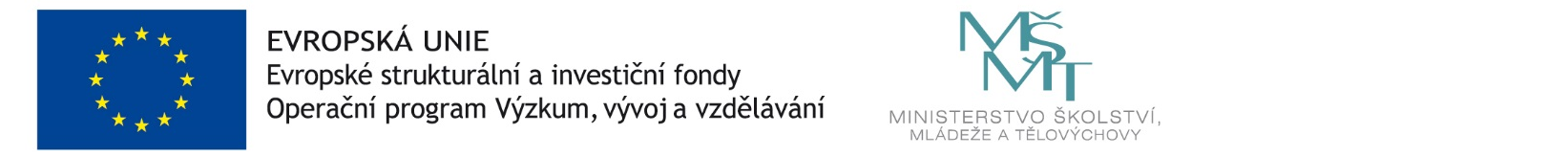 